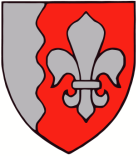 JÕELÄHTME VALLAVALITSUS	Keskkonnaamet					Teie 02.02.2015 nr HJR 6-8/15/1667-2Harju-Järva-Rapla regioonharju@keskkonnaamet.ee 				Meie 11.02.2015 nr 7-2/257-2Jõelähtme valla üldplaneeringu keskkonnamõju strateegilise hindamise programmi heakskiitmiseks esitamineJõelähtme vald esitas 22.01.2015 Keskkonnaametile heakskiitmiseks Jõelähtme valla üldplaneeringu KSH programmi. Keskkonnaamet palus kõrvaldada järgmised puudused:esitada KSH programmi algatamisega seotud menetlusdokumendid – leheteated, algatamist teavitav kirjavahetus;täpsustada töörühma ja eksperdi rolli;esitada juhteksperdi dokumentaalne tõendus kehtestatud nõuetele vastavuse kohta. Jõelähtme valla üldplaneeringu KSH programmi on vastavalt eeltoodud märkustele täiendatud. Käeolevaga esitame koostatud Jõelähtme valla üldplaneeringu KSH programmi heakskiitmiseks vastavalt KeHJS § 39 lõikele 1.KSH programmi eelnõu ja üldplaneeringu lähteseisukohad on kättesaadavad Jõelähtme Vallavalitsuse serveris: http://maja.joelahtme.ee/?dir=Yldplaneerin_alg_2012%2F2015.02.11_KSHprogramm_YPlahteseisukohad_KKAsse_heakskiitmiseks Lugupidamisega/digitaalselt allkirjastatud/Andrus UmbojavallavanemMarica SeppMarica.sepp@joelahtme.ee, 6054851